Določanje stoletjaVerjetno ste že slišali, da se je nekaj zgodilo v 15., 18., 20. … stoletju. Kako to določamo, si bomo ogledali danes.Pogosta napaka, ki jo ljudje naredijo  je ta, da po letnici določajo stoletje, npr. leto 1726 naj bi bilo v 17. stoletju. To ni res, saj vedno štejemo eno stotico več. Torej je bilo leto 1726 v 18. stoletju, leto 367 pa v 4. stoletju.Razlaga je dokaj preprosta: tisto kar se je zgodilo med leti 0 in 99 se je zgodilo v 1. stoletju in ne v ničtem stoletju. Če se je nekaj zgodilo leta 85, se je zgodilo v 1. stoletju. Kar se je zgodilo leta 134, se je zgodilo v 2. stoletju …V nadaljevanju rešite vaje v delovnem zvezku, 2. del, na strani 104, 105 in 106. Nekoliko v pomoč pri reševanju: SDZ 2, str. 104Preberemo Cofovo besedilo in ugotovimo, da se je Cof rodil leta 2000 ali kasneje. Torej so se tudi vsi učenci rodili v 21. stoletju (učitelj/-ica in starši učencev pa v 20.).SDZ 2, str. 105Zmorem tudi to1. nalogaNa prvi pogled je videti, da je preglednica zapletena, nepregledna, vendar v resnici ni tako. To bomo videli, ko pojasnimo prvi stolpec:Jurij Vega je bil znan slovenski matematik. Rodil se je 23. 3. 1754 (sredi 18. stoletja) v Zagorici pri Dolskem in umrl 26. 9. 1802 (na začetku 19. stoletja). Poiščemo njegov poklic (matematik) in ga povežemo z letnico na časovnem traku. SDZ 2, str. 106Zmorem tudi to2. nalogaPred reševanjem pojasnimo izraza pred našim štetjem in našega štetja. Pravilna izraza sta tudi pred Kristusom in po Kristusu.Štetje let od Jezusovega rojstva naprej so uvedli v 6. stoletju. Števila 0 takrat še niso poznali, zato so leto, v katerem naj bi bil Jezus rojen, označili z 1, leto pred tem pa so poimenovali leto 1 pred Kristusom. Leto 0 torej sploh ne obstaja.  Danes predvidevajo, da je pri izračunu letnice Kristusovega rojstva prišlo do napake in da se je Kristus v resnici rodil nekaj let prej. https://folio.rokus-klett.si/?credit=R5MAT5_2del&pages=104-105Rešene naloge preverite s pomočjo rešitev. Kliknete na spodnjo ikono, označite s kljukico. 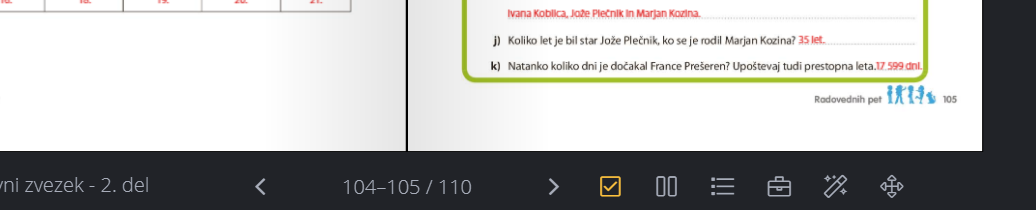 